Мастер- класс по аппликации « Веселый озорник».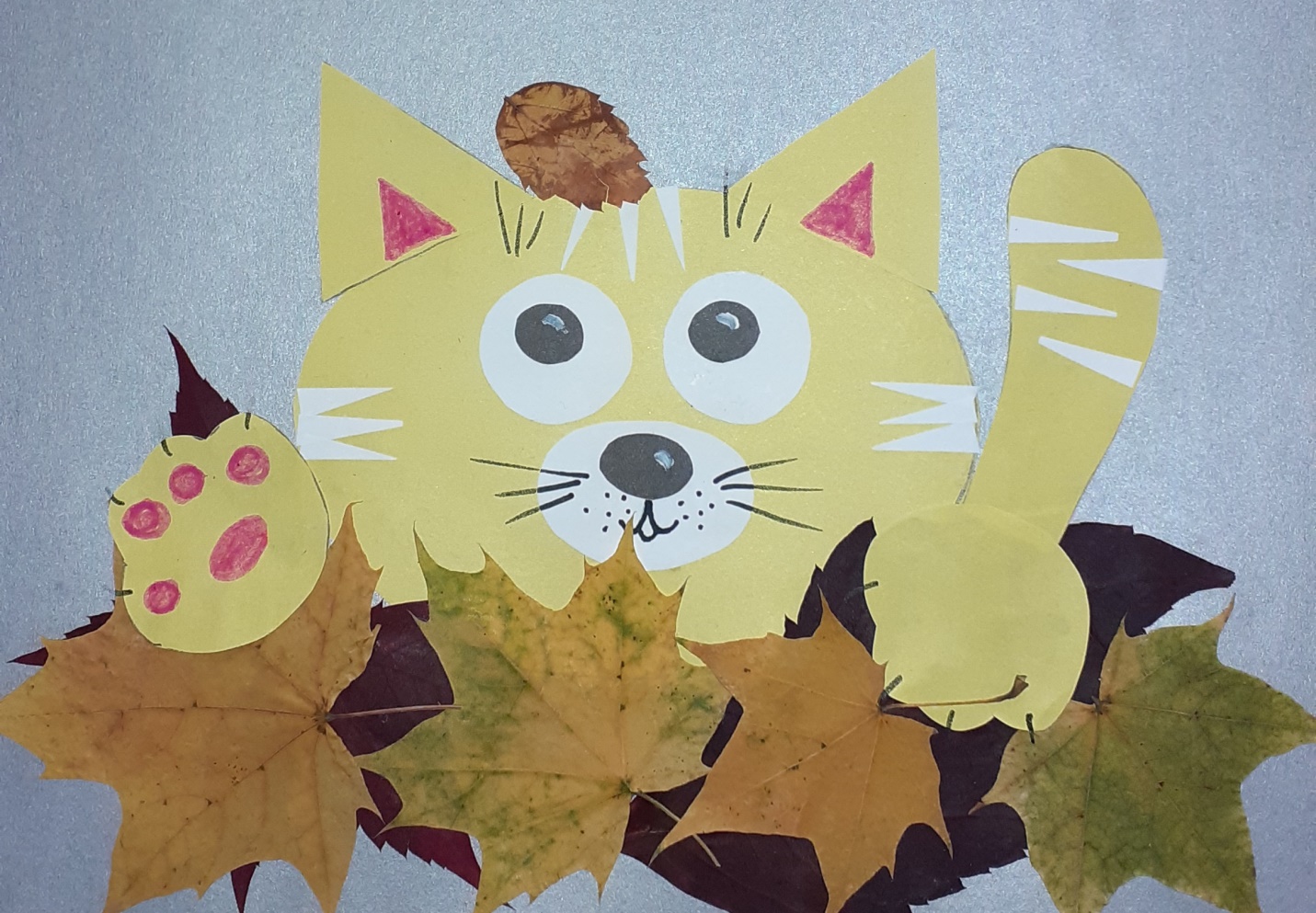 Если вы осенью отпустите своего четвероного друга погулять в листве, то будьте готовы к тому, что он просто затеряется в ней, особенно, если он такой же рыженький и милый. Пушистик спрячется от нас в нарядном ковре, что подарила осень, шурша и играя. Ребята тоже любят играть в осеннем парке с сухими листочками, но еще они с удовольствием сделают аппликацию из бумаги и природного материала.Мастер- класс предназначен для детей старшего дошкольного возраста.Нам потребуется: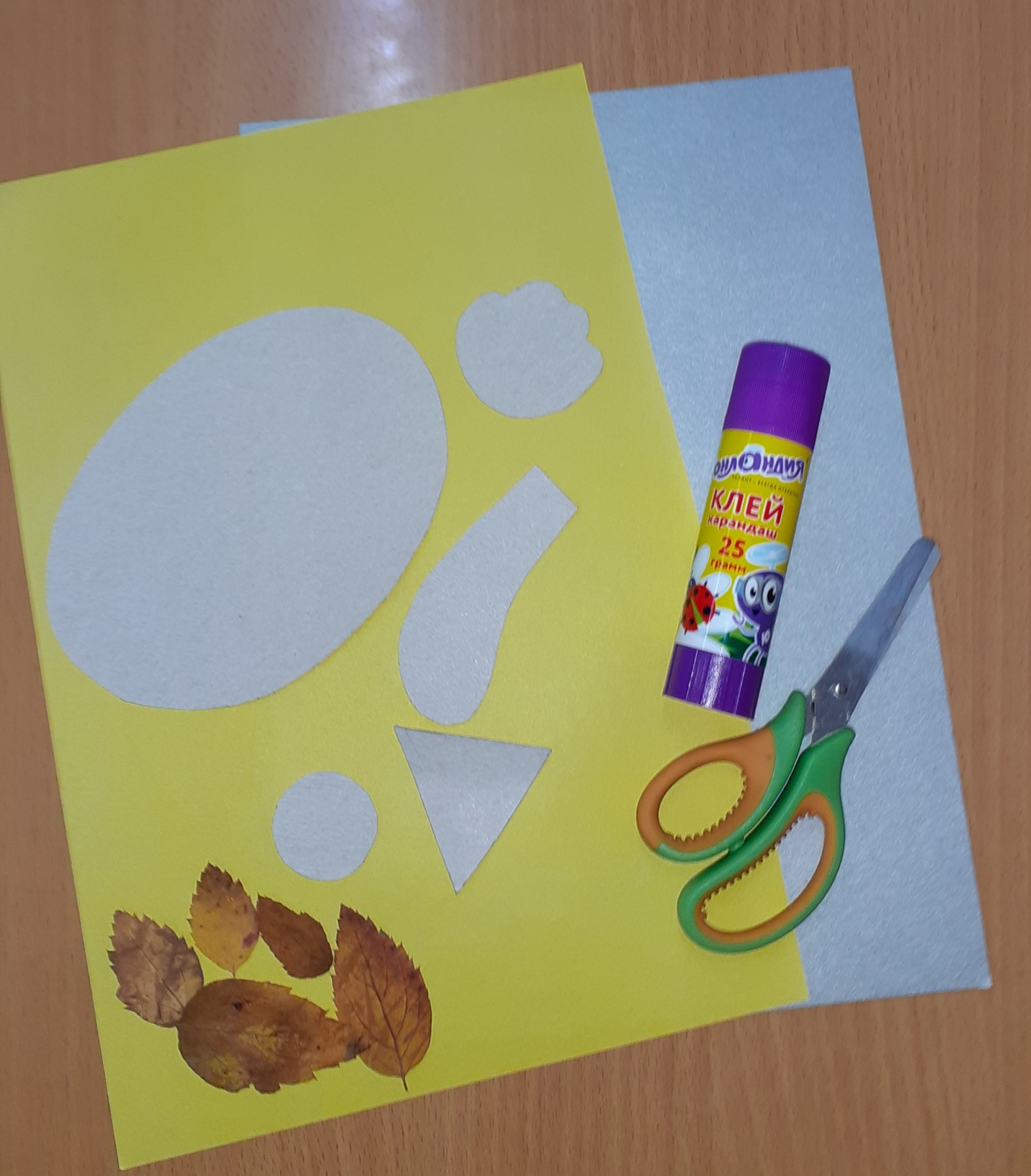 1.Картон светлый для основы;2.Бумага цветная;3.Сухие листья;4.Ножницы;5.Клей ПВА и клей- карандаш;6.Клеенка, салфетки.7.Шаблоны.Ход работы:1.Обвести по шаблону голову животного, лапы, хвост.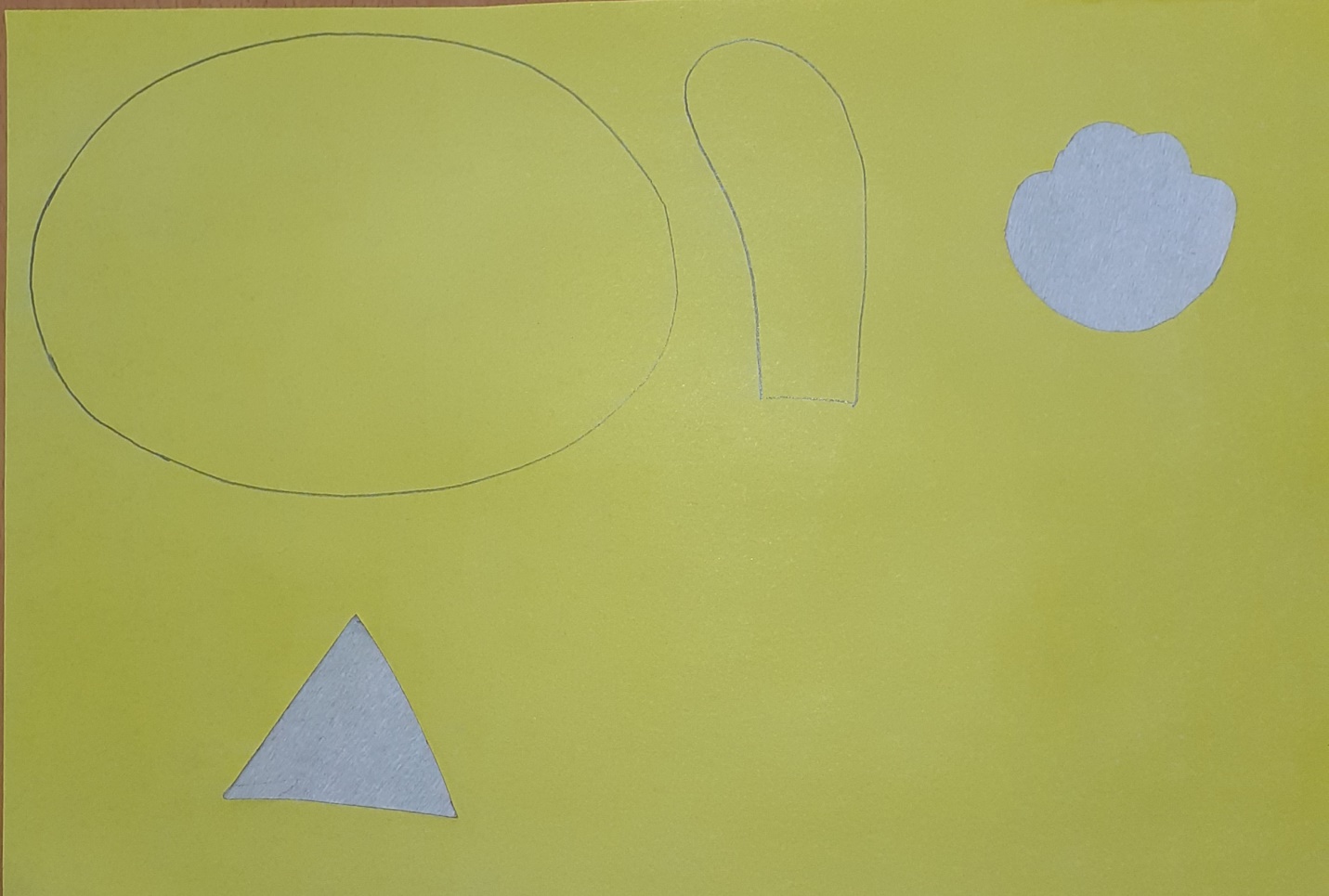 2.Вырезать по контуру.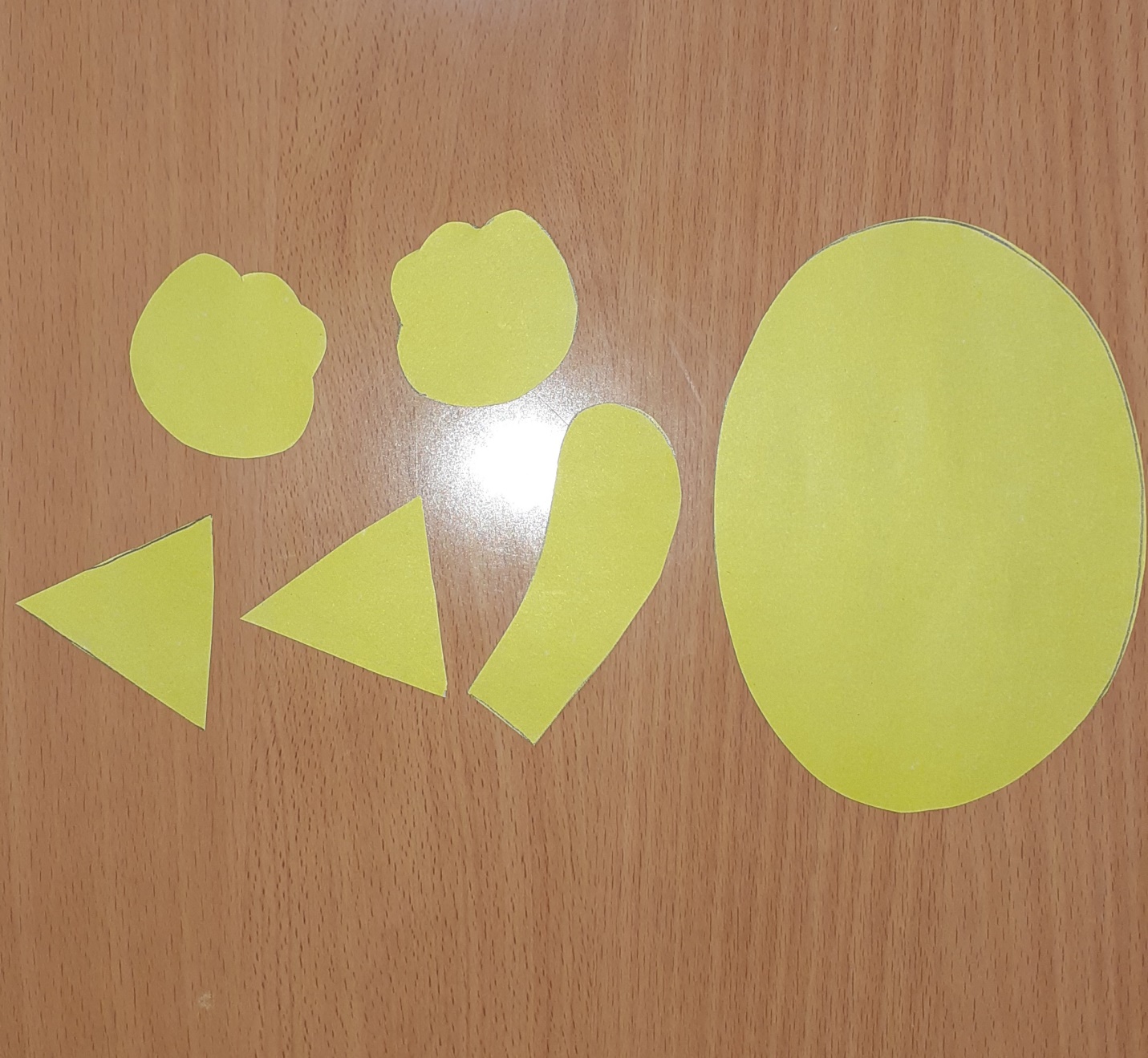 3.На лист картона наклеиваем голову, стараясь разместить по центру.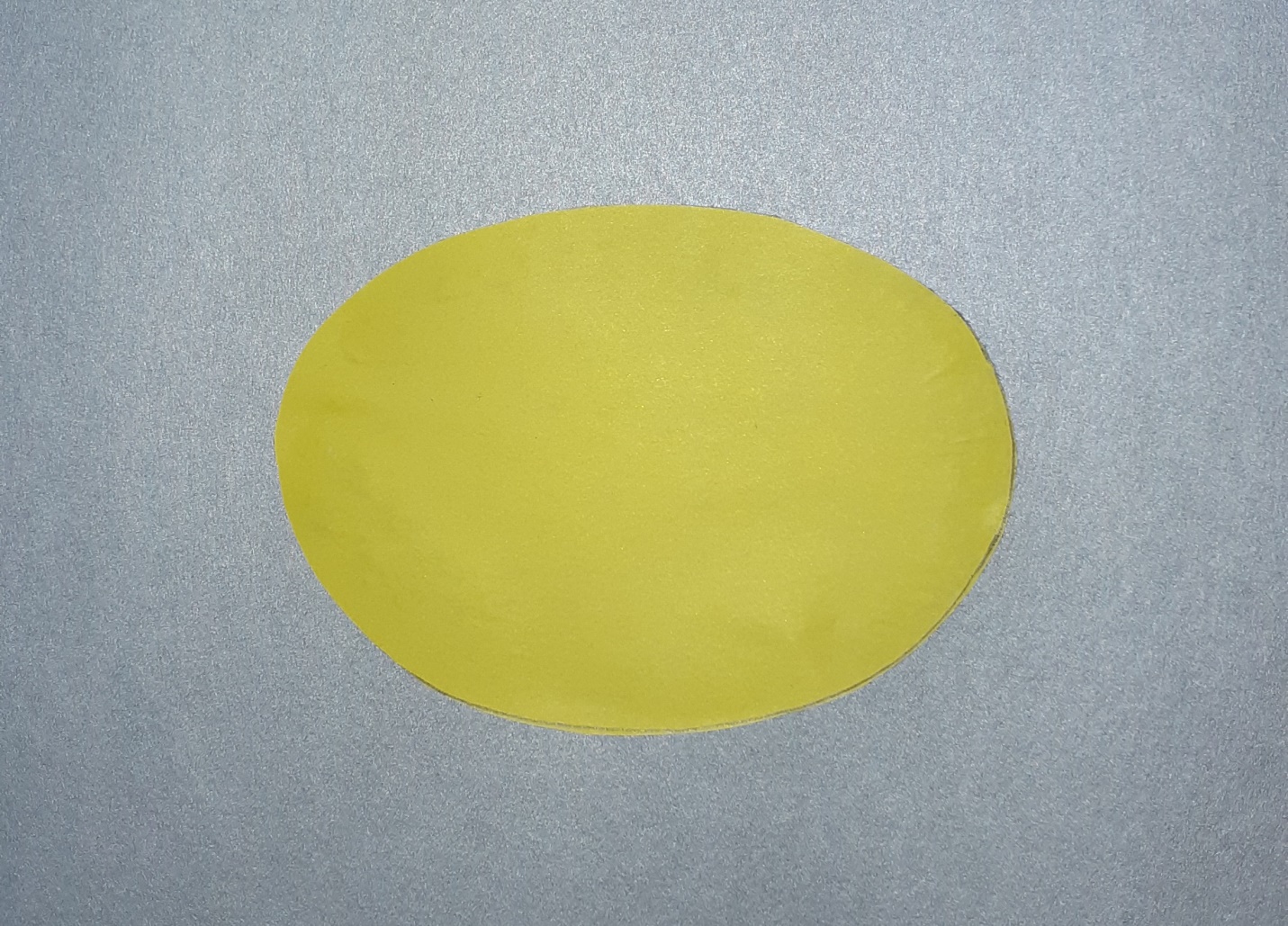 4.Вырезаем круглые, крупные глаза из белой бумаги, зрачки и нос- из черной. Секрет создания милой мордашки- крупный размер головы и большие глазки, все остальные части должны быть небольшими.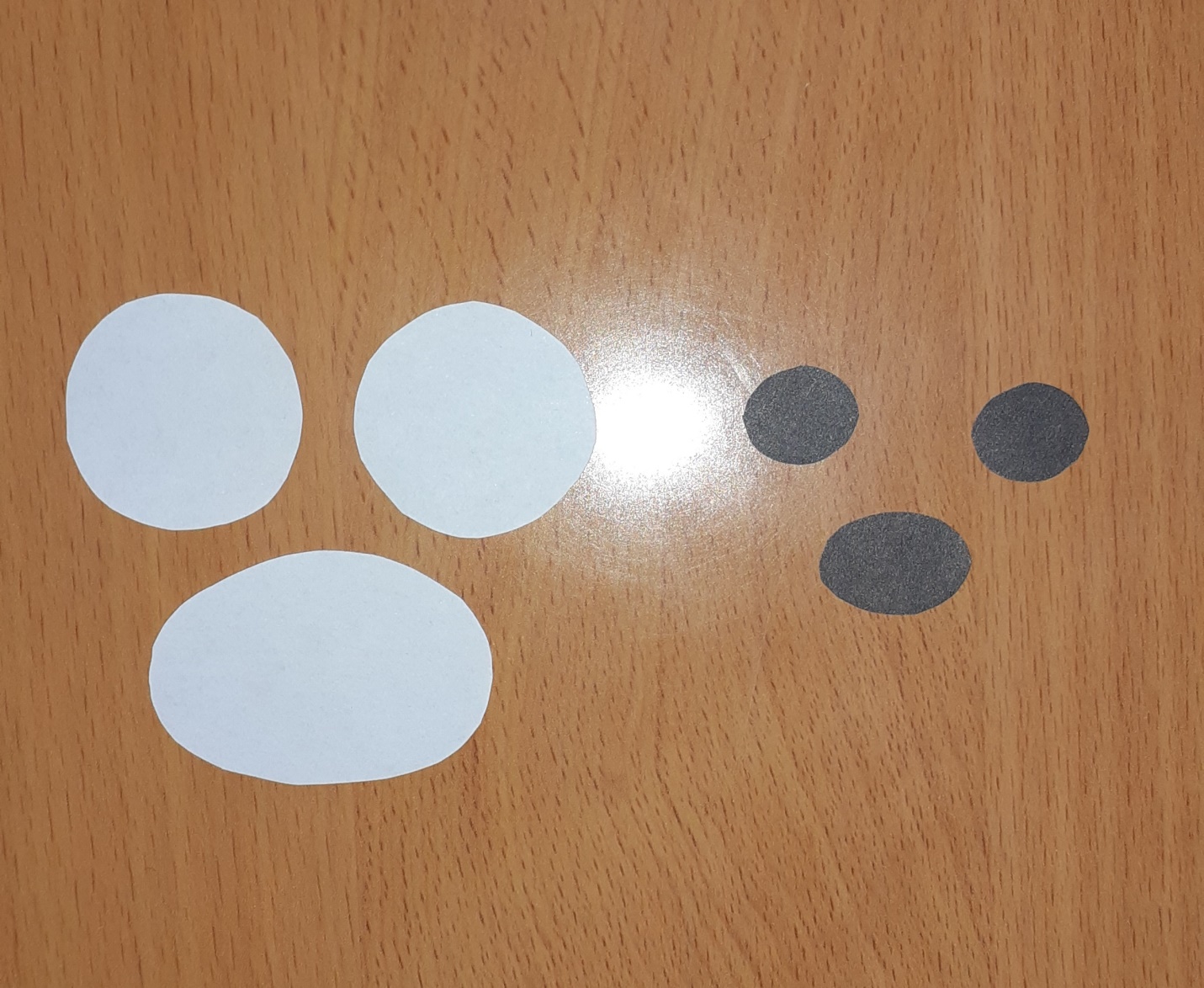 5.Приклеиваем на мордочку глазки, носик, ушки.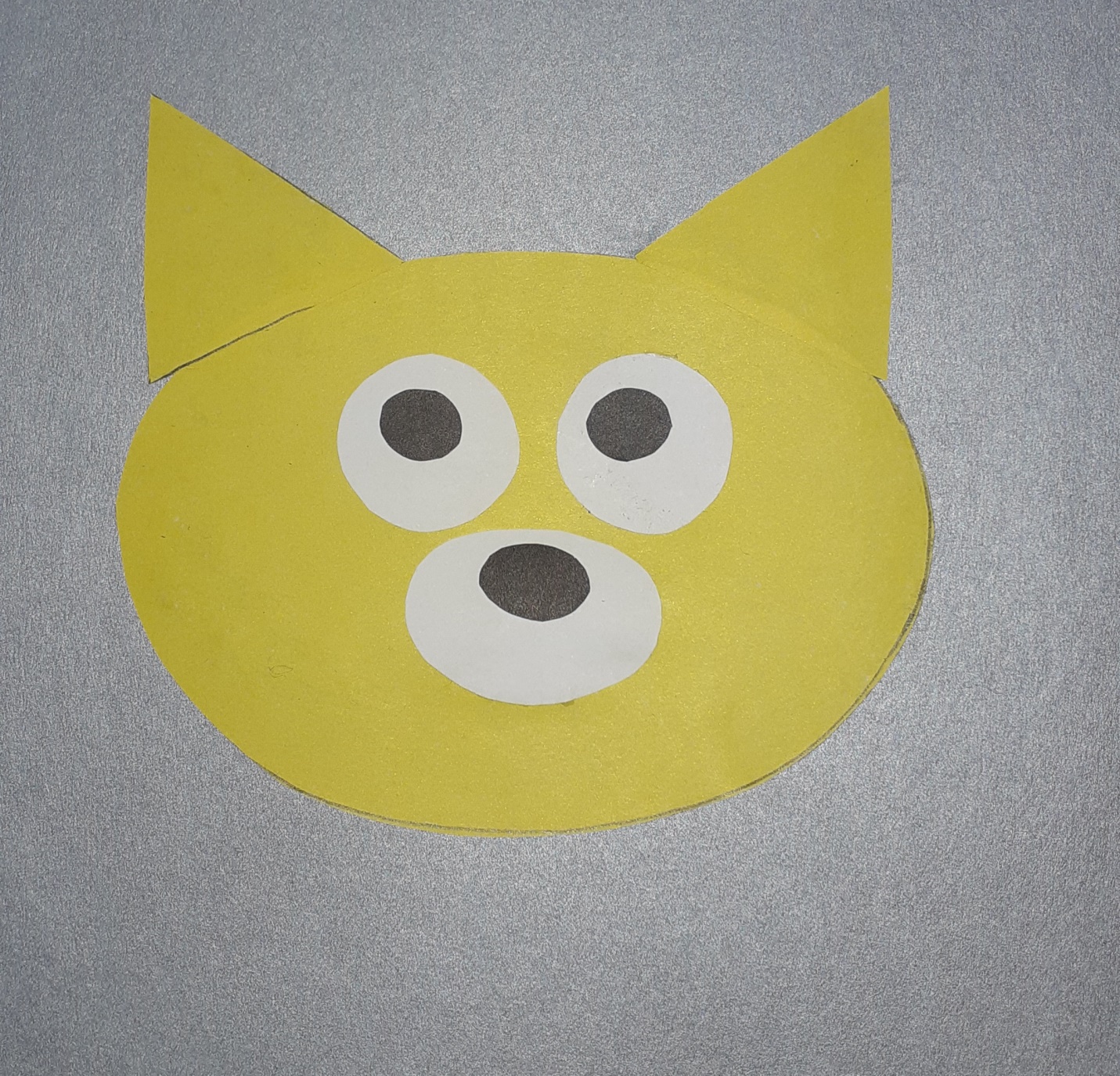 6.Чтобы сделать полосочки- приклеиваем белые, острые треугольники, если ваше животное в пятнышках- круги или овалы.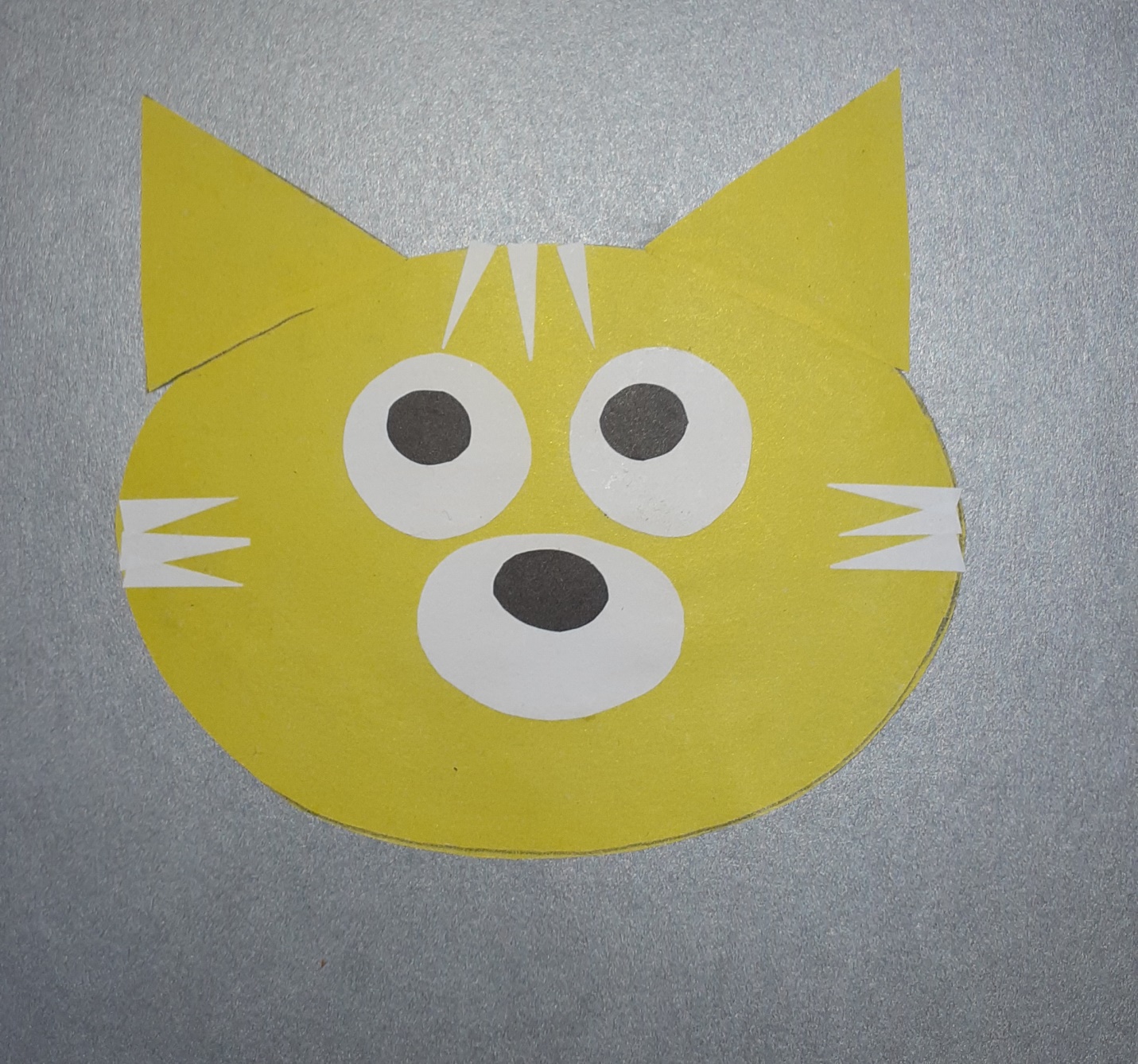 7.Дорисовываем усики.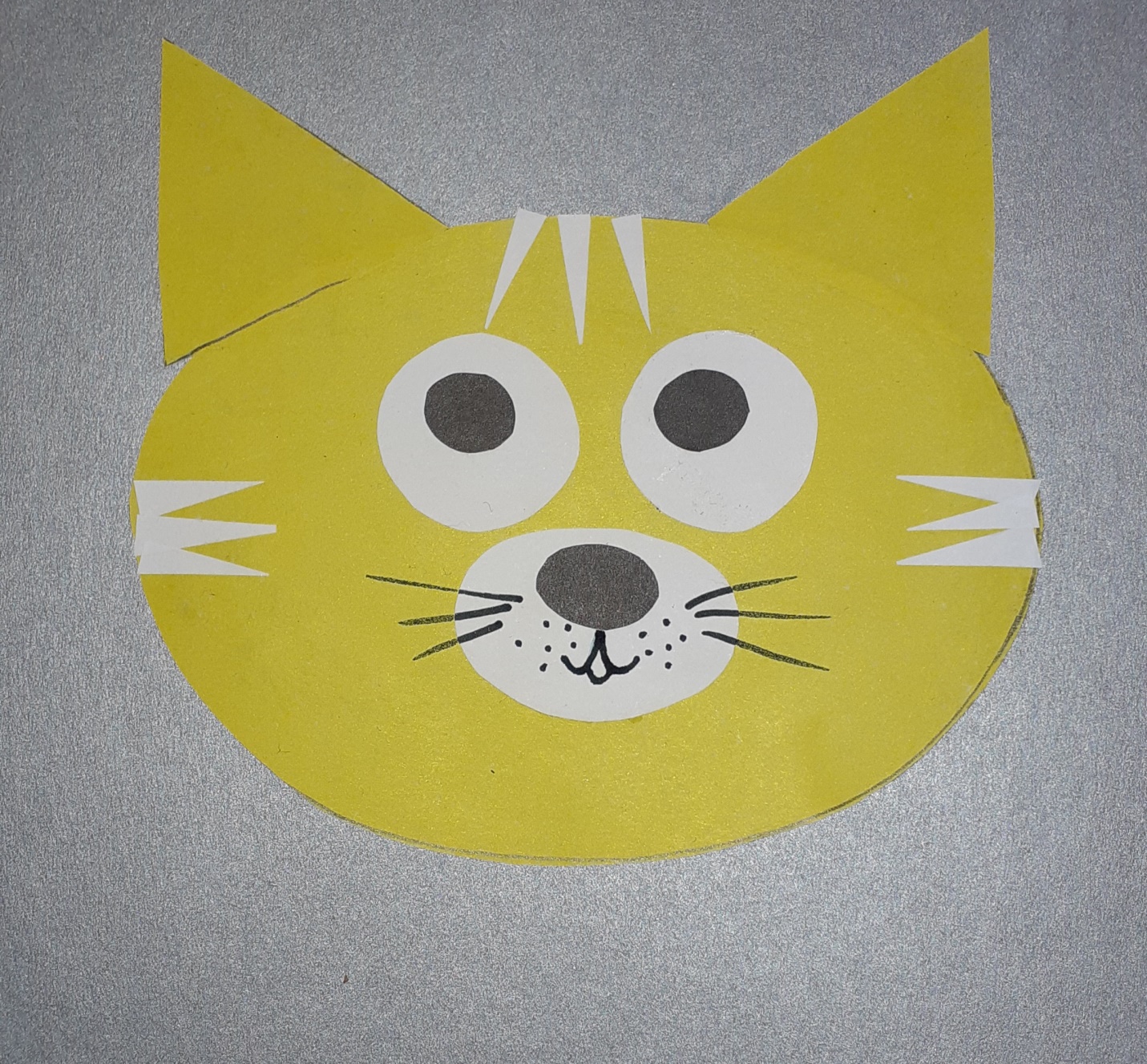 8.Приклеиваем несколько сухих листиков, чтобы детеныш выглядывал из-под них.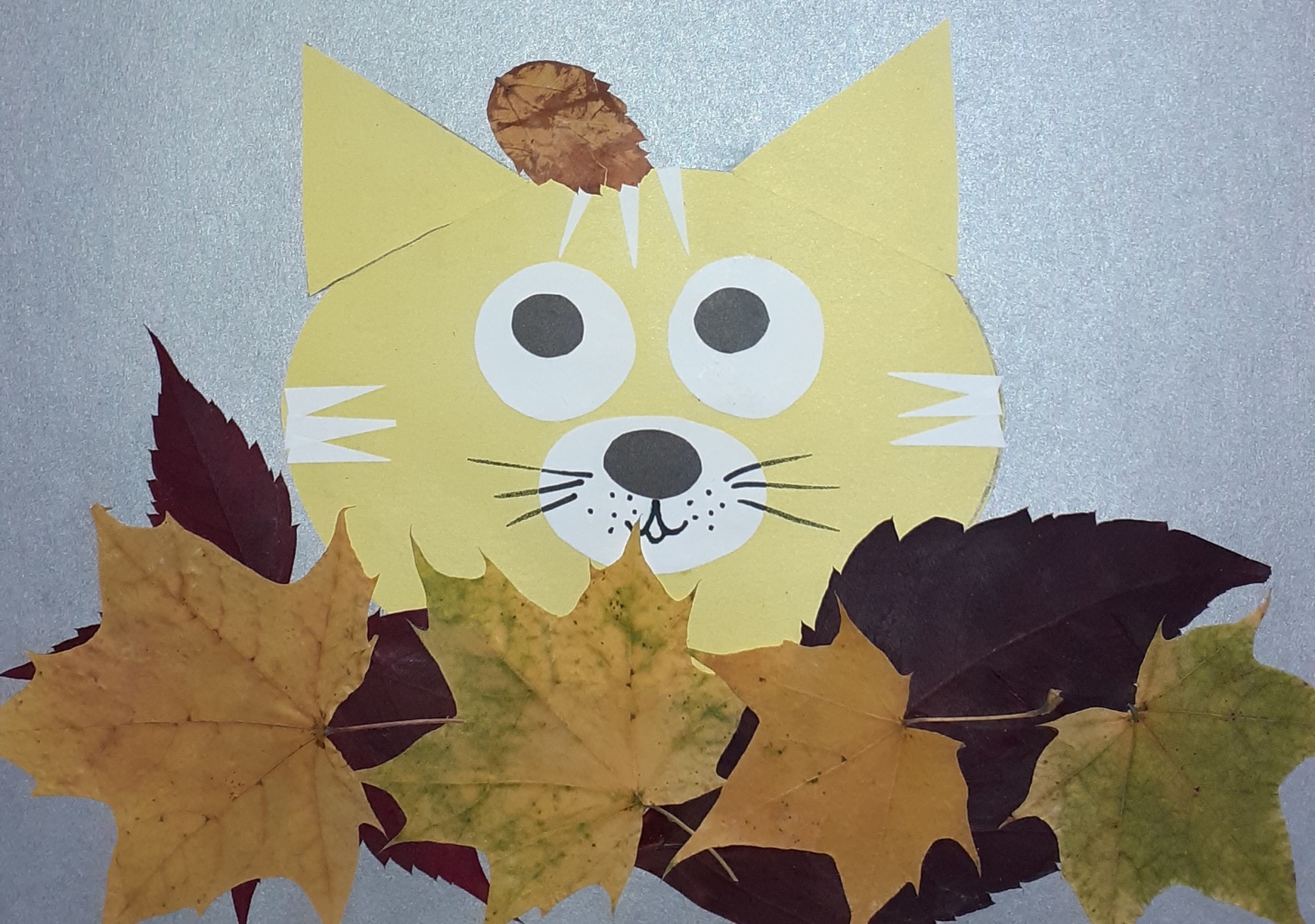 9.Затем приклеить лапки, хвостик сверху над листвой.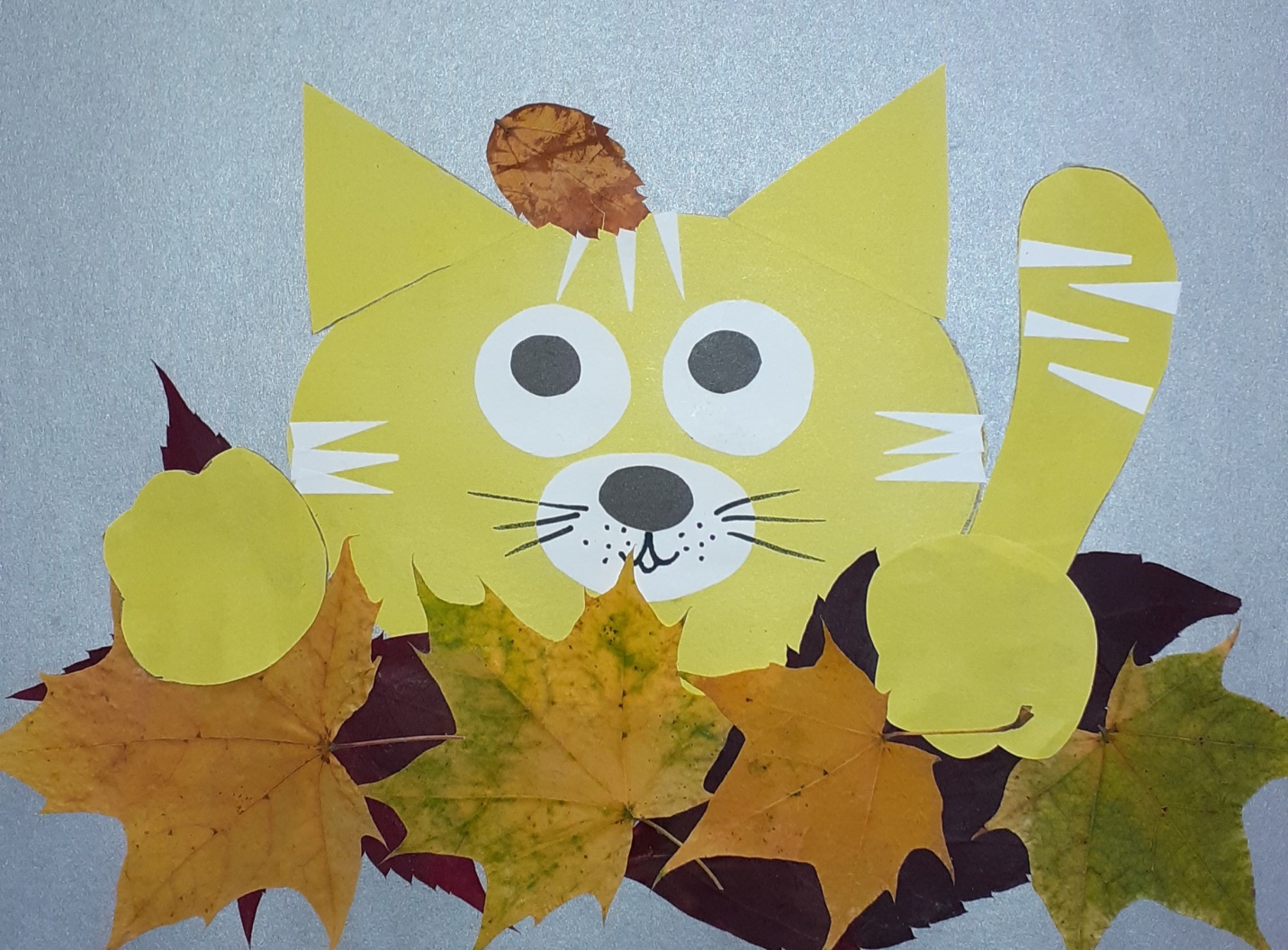 Получается милая аппликация.